INDICAÇÃO Nº 00029/2014Sugere ao Poder Executivo Municipal a realização de limpeza e roçagem de mato em campo de futebol de areia localizado na Rua Camaiuras e Ismael Alves, Santa Rita, neste munícipio.Excelentíssimo Senhor Prefeito Municipal, Nos termos do Art. 108 do Regimento Interno desta Casa de Leis, dirijo-me a Vossa Excelência para sugerir que, por intermédio do Setor competente, sejam realizados a limpeza e roçagem de mato em campo de futebol de areia localizado na Rua Camaiuras e Ismael Alves, Santa Rita, neste munícipio.Justificativa:Conforme relatos dos moradores o local esta impróprio para o uso do mesmo para a prática de futebol e pedem uma atenção maior para que o campo possa ser usado novamente sem a inconveniência do mato. Plenário “Dr. Tancredo Neves”, em 09 de Janeiro de 2.014.Celso Ávila- Vereador PV – 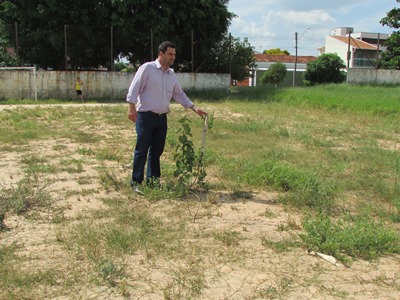 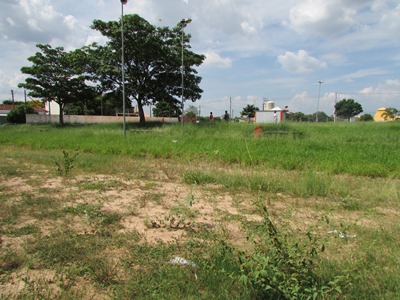 